ЗАДАНИЯшкольного   этапа  Всероссиискои  олимпиады   по биологии2017-2018  уч.год. 7 классДорогие ребята.!Поздравляем  вас с участием  в школьном  этапе Всероссийской  олимпиады  по биологии.!Желаем успеха в выполнении задание.! Время выполнения задание -120 мин.Задание 1. Вам предлагаются тестовые задания, требующие выбора только одного правильного ответа из четырех возможных. Максимальное количество баллов, которое можно набрать  — 15 (по 1 баллу за каждое тестовое задание).Наука, изучающая поведение животныха) экологияб) ихтиология в) энтомология г) этологияТак же, как  и растения, животные обладаюта) подвижностью, ограниченным ростом, способностью размножаться спорамиобменом веществ, неограниченным ростом, способностью к фотосинтезу в) раздражимостью, ограниченным ростом, автотрофному питаниюг) способностью размножаться, обменом веществ, клеточным строениемВодоросль в составе лишаиника обеспечивает его а) только органическими веществамиорганическими веществами и солями в) органическими веществами и водои г) минеральными солями и водои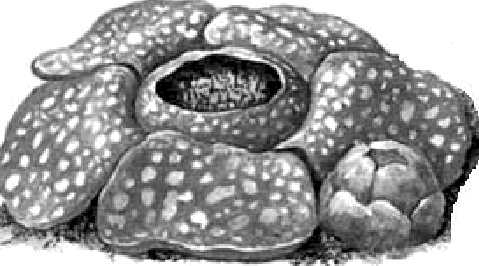 Изображенныи на рисунке цветока) является паразитом,поселяется на корнях дерева,в) издает неприятныи запах протухшего мяса, г) все верноКлубеньковые бактерииа) участвуют в образовании клубнеи у картофеля,б) поселяются в клубеньках бобовых культур и обогащают почву азотом, в) вызывают болезни у растенииг) участвуют в образовании торфаРост стебля дерева в толщину происходит за счет а) луба,б) камбия, в) ксилемы, г) флоэмы.Функция газообмена у листа возможна благодаря а) устьицам,б) чечевичкам, в) порам,г) чечевичкам и порам.К видоизмененным подземным побегам  НЕ относята) клубень б) усикв) корневище г) луковицуБиогеоценоз, созданныи человеком.а) сосновыи 6op,озеро,в) березовая роща, г) болото.Патология Чагаса, или африканская сонная болезнь вызывается трипаносомой, сопровождаетсяа) кишечным отравлением;б) поражением клеток крови;в) защитой от инфекционных заболеваний; г) выработкой витаминов.Серпула, афродита, нереис - представителиа) моллюсков;б) сцифоидных медуз; в) кольчатых  червей; г) коралловых полиповПланула - это а) головастикличинка медузыв) личинка моллюскаг) личинка печеночного сосальщикаОрганы, вырабатывающие электрический ток, располагаются у электрического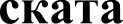 а) на голове;на хвосте;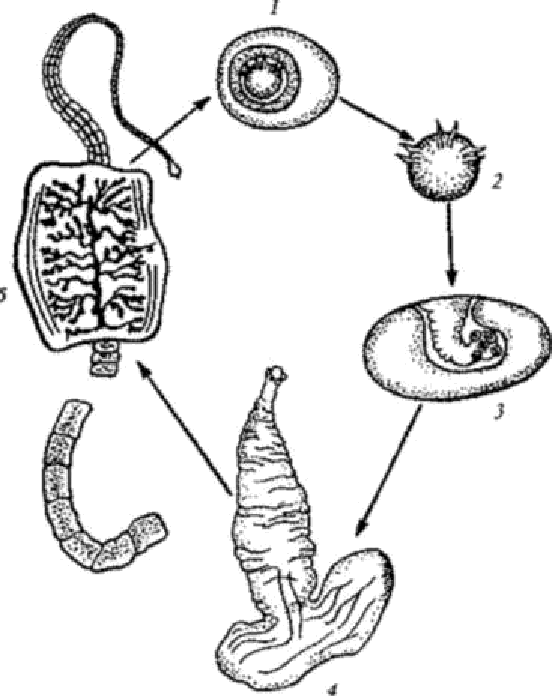 в) в области анального отверстия;г) между грудными плавниками и головой.Рассмотрите рисунок. taк называется стадия в развитии свиного  цепня под номером 2?а) онкосфера;финна; в) яйцо;г) зрелый членик.«Головоногие — приматы моря» названы так потому, чтоа) считаются наиболее высокоорганизованными среди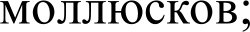 б) имеют сходство с приматами; в) появились в морях первыми; г) все ответы верны.Задание 2. Вам предлагаются тестовые задания с одним вариантом ответа из четырех возможных, но требующих предварительного множественного выбора. Максимальное количество баллов, которое можно набрать — 10 (по 2 балла за  каждое  тестовое  задание).Из перечисленных болезней  выберите те, которые вызваны простейшими:1) оспа; 2) малярия; 3) лейшманиоз;  4) лямблиоз; 5) туберкулез.а) 1,2;б) 3, 5;в) 2, 3, 4;г) 1, 4.К характерным признакам семейства лилейные относятся: І. соцветие сложный колос; II.соцветие сложный зонтик ; III. стебель соломина; IV. число частей цветка кратно трем; V. соцветие кисть.а) 5;б) 4,5в) 3,5;г) 2,3.Симметрия  тела, характерная  для животных:  1) радиальная  (лучевая) симметрия; 2)асимметрия; 3) двусторонняя; 4) поступательная; 5) сферическая.а) 1,2,3;б) 3,5;в) все кроме 5; г) 1, 2, 3, 4,5.Животные НЕ питаются:  1) автотрофно;  2) гетеротрофно;  3) в процессе фотосинтеза;4) в процессе хемосинтеза; 5) только сапротрофно.а) только 2;б) 1,3,4,5;в) 2, 5;г) 1, 3Двойное оплодотворение характерно для растений 1) сосна сибирская; 2) кукушкин лен; 3) одуванчик лекарственный; 4) береза повислая; 5) венерин башмачок.а) 1,2,3;6) 1,3,4;в) 2, 5;г) 3,4,5.Задание 3. Вам предлагаются тестовые задания в виде суждений, с каждым из которыхследует либо согласиться,  либо отклонить. В матрице  ответов  укажите  вариант ответа«да» или «нет».  Максимальное количество баллов, которое можно набрать — 10 баллов.Кишечнополостные по способу питания являются фильтраторами.Моховидные являются тупиковой ветвью эволюции, так как в их цикле развития преобладает  спорофит.Эвглена зеленая способна к фагоцитозу.Среди голосеменных часто встречаются травянистые растения.Двулетним растением является морковь.Образовательной тканью растений является верхушечная меристема и камбий.Внутренний слой тела губок состоит из клеток — хоаноцитов.Организмы, которые способны к фотосинтезу и питаются готовыми органическими веществами, называют миксотрофами.Нервная система гидры лестничного типа.Тридакна относится к двустворчатым моллюскам.Задание 4. [макс. 3 балпа] Установите соответствие между растениями(1-б) и соответствующими  им  систематическими  группами     (A-E).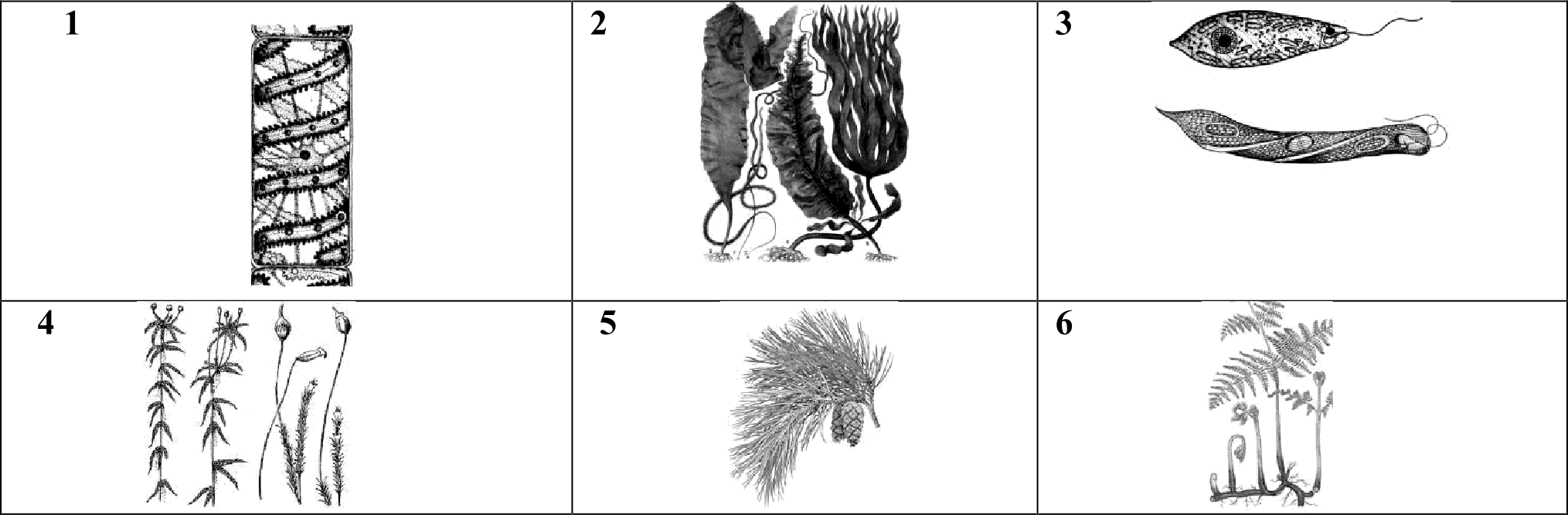 А-Отдел Мхи; Б- Отдел Бурые водоросли;  B- Отдел  Голосеменные;Г- Отдел  Эвгленовые;  Д- Отдел  Папоротники;  E- Отдел Зеленые водорослиМаксимальное количество баллов- 38 баллов.Растения123456Отделы